Figure 1. 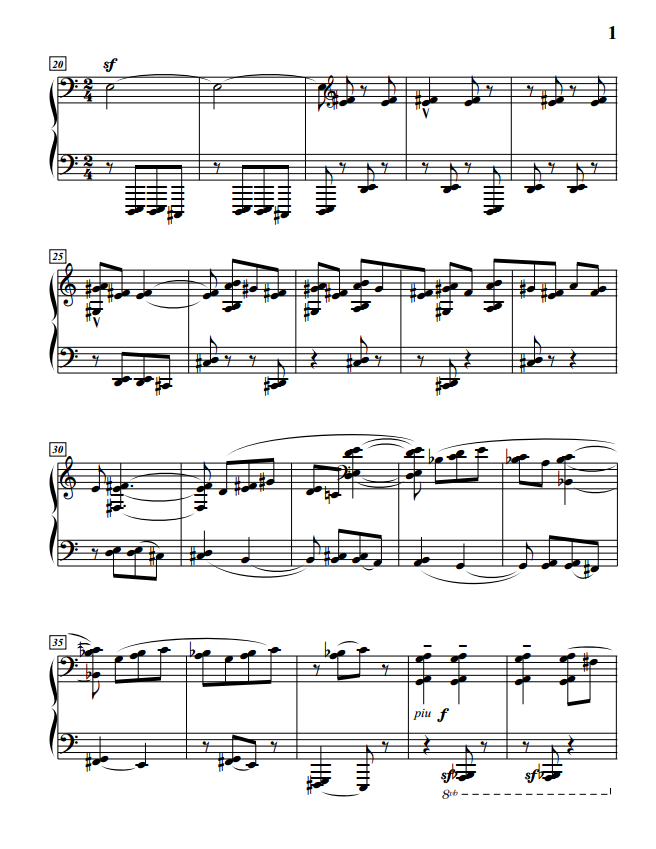 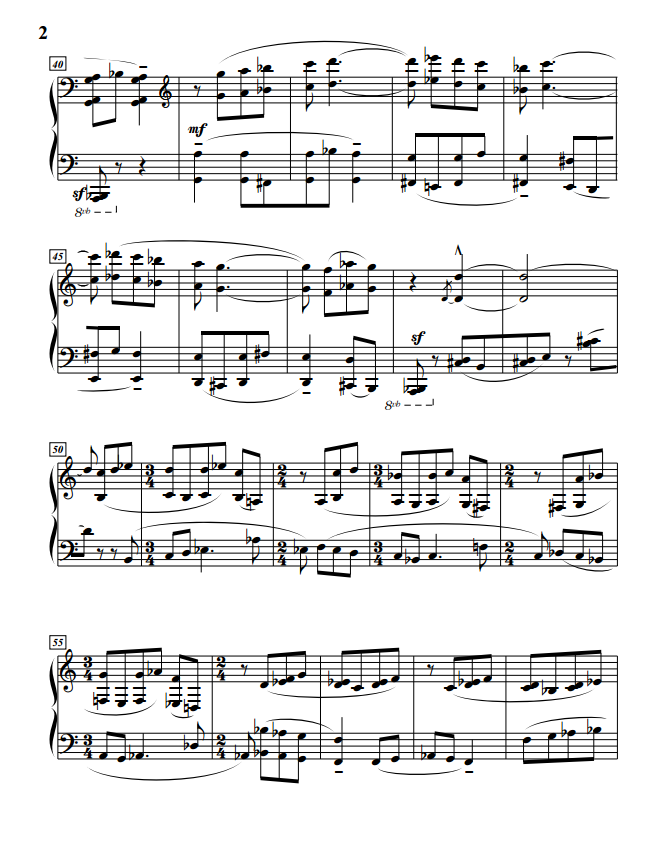 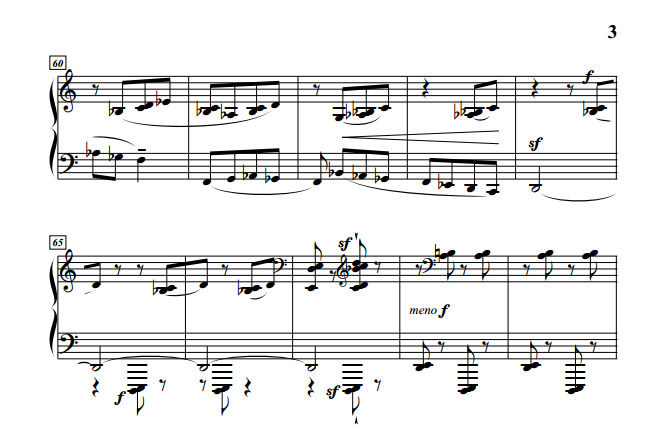 

Example II.9. 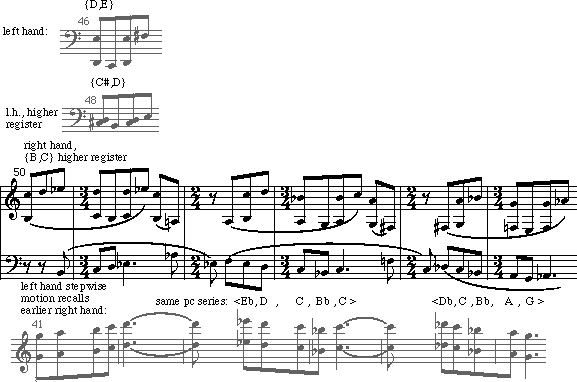 Figure 2. 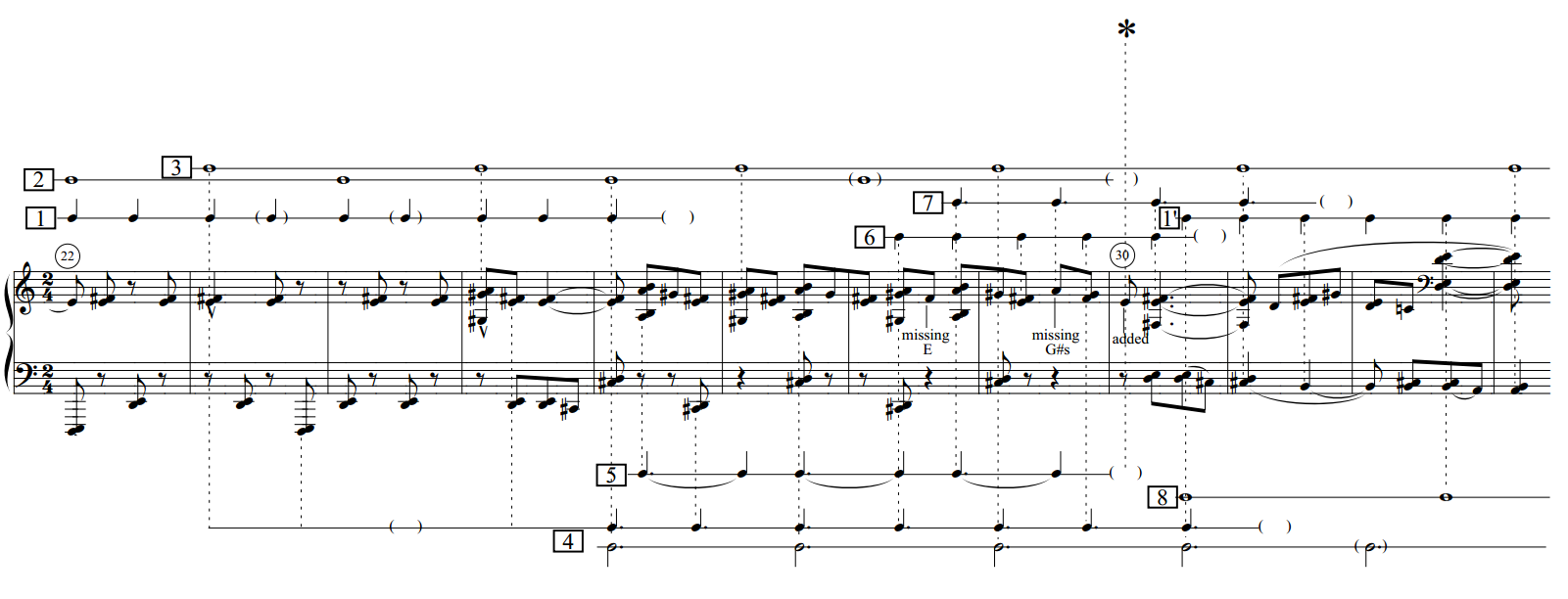 Figure 3. Pulse-stream analysis of mm. 30–43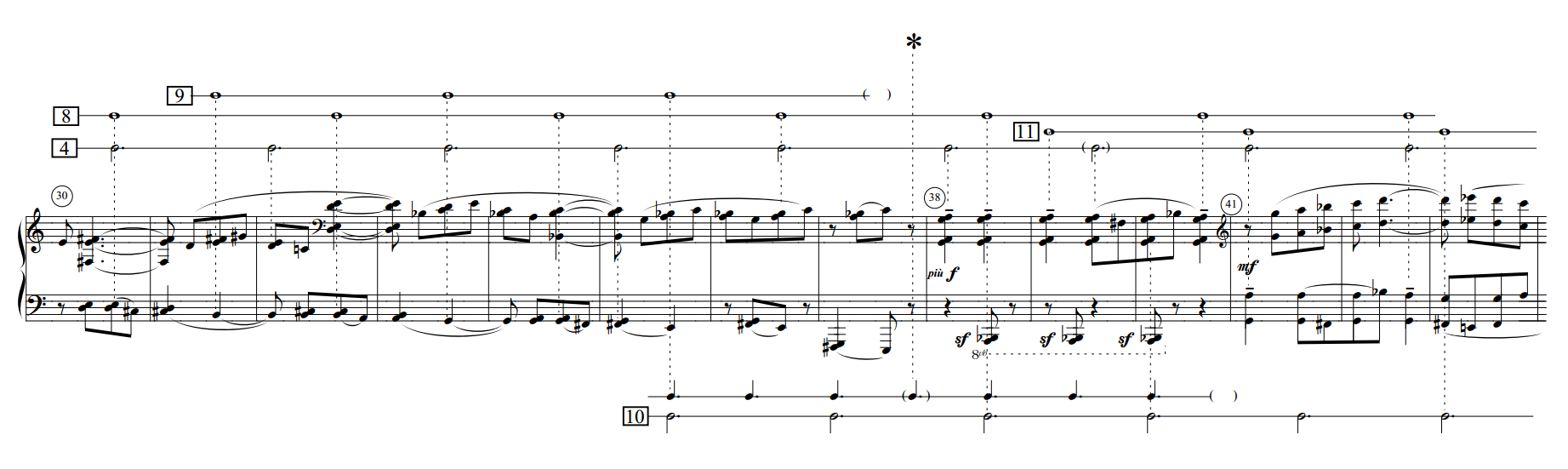 Figure 4. Pulse-stream analysis of mm. 41–53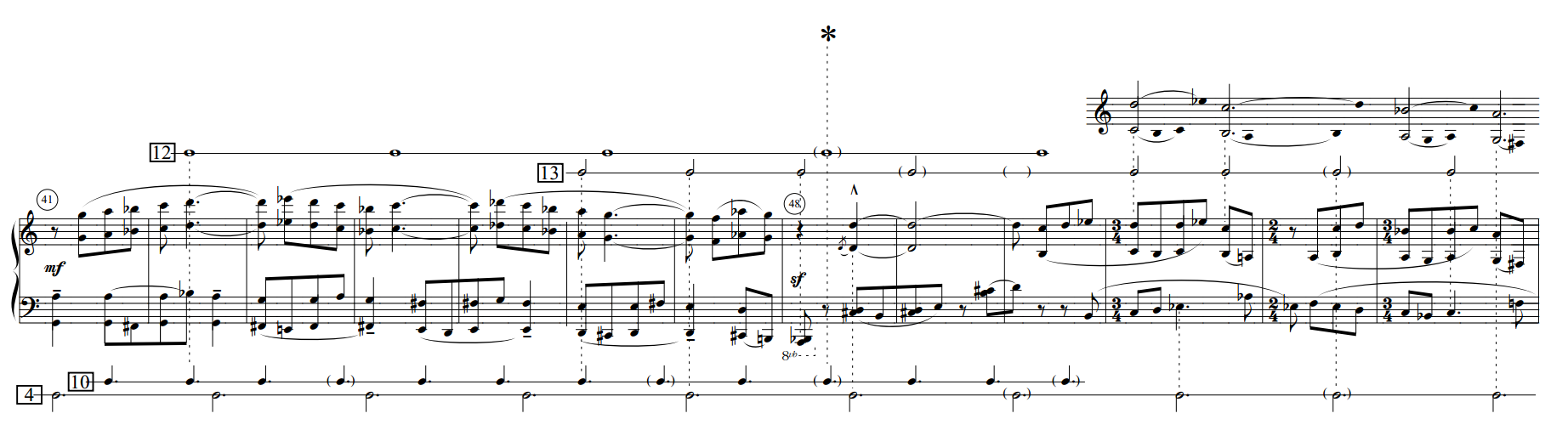 Example VII.2. 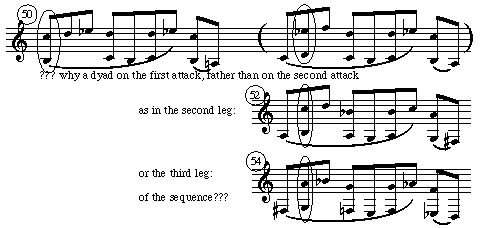 Figure 5. Pulse-stream analysis of mm. 56–68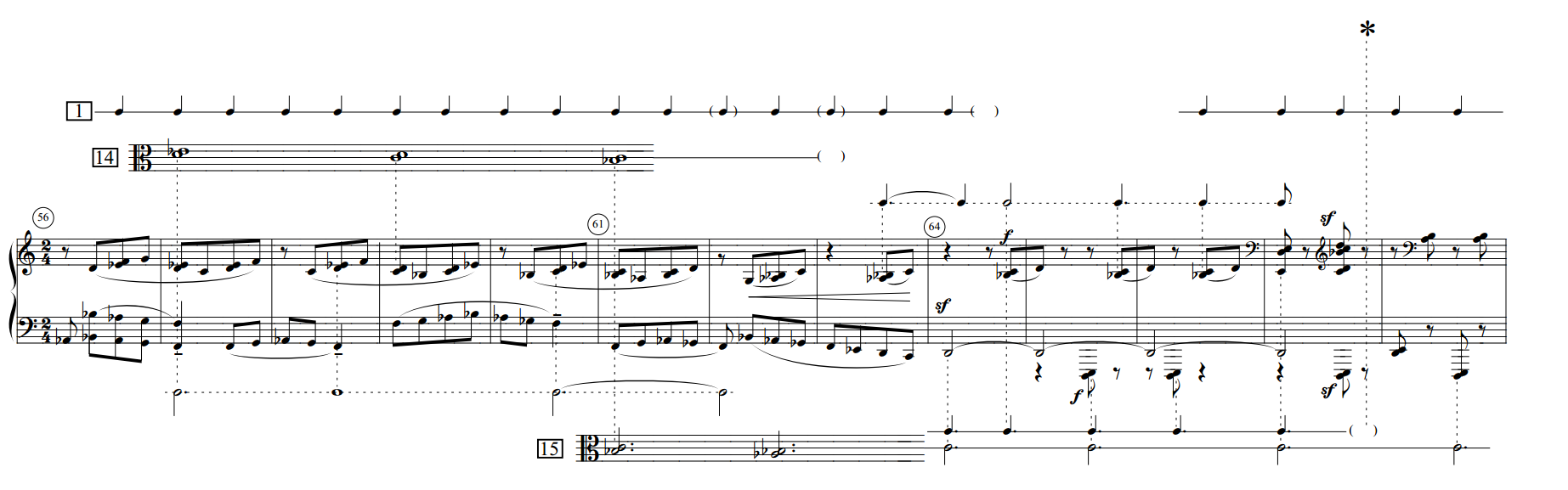 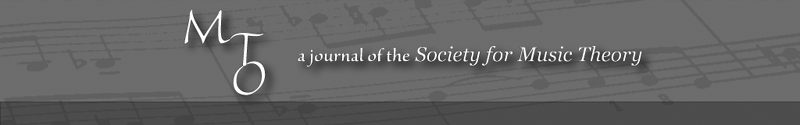 MTO 7.1 Examples: Roeder, Pulse Streams and Problems of Grouping(Note: audio, video, and other interactive examples are only available online)
http://www.mtosmt.org/issues/mto.01.7.1/mto.01.7.1.roeder.php